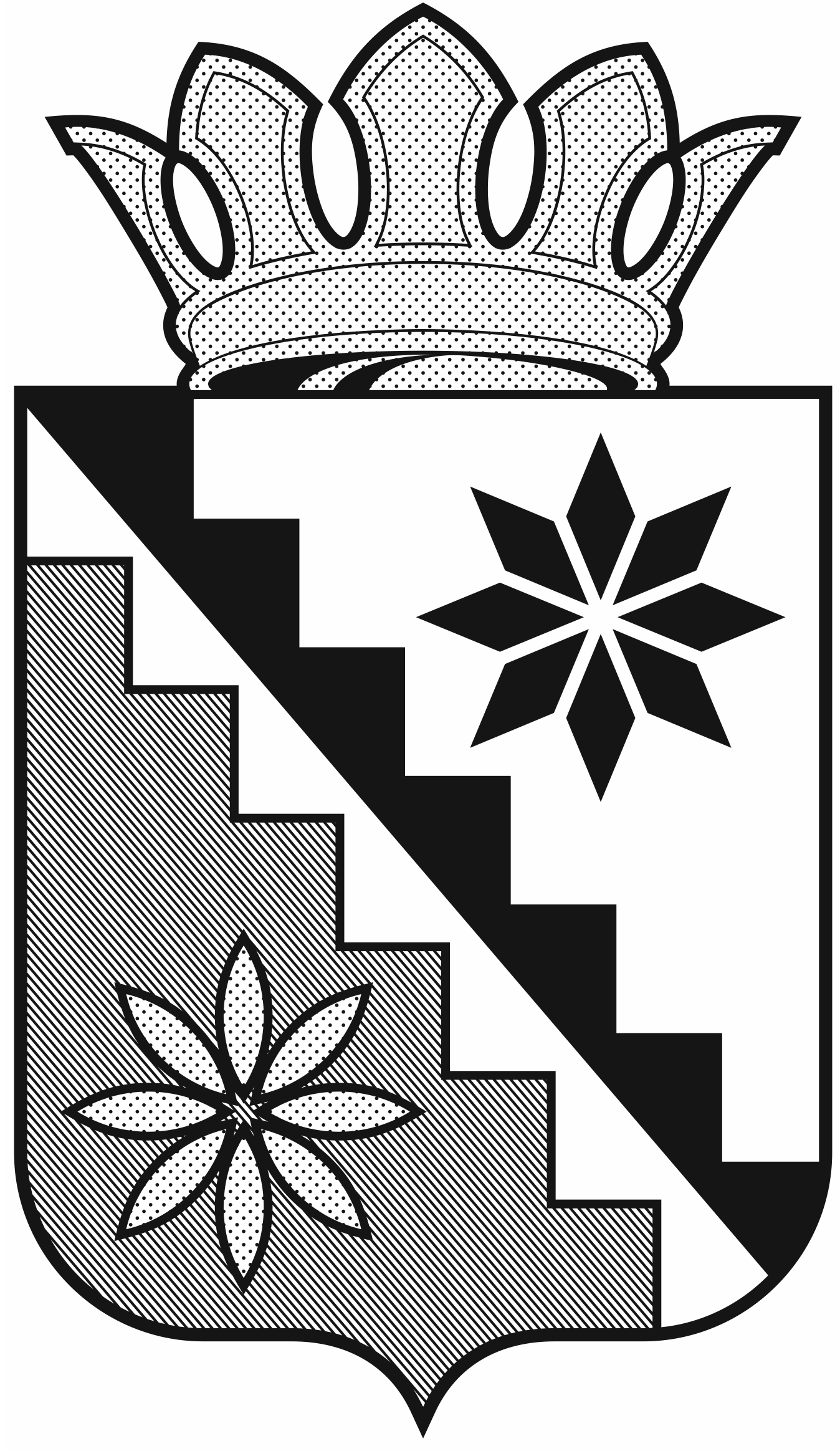 Российская ФедерацияКемеровская область  –  КузбассБеловский муниципальный округадминистрация Беловского муниципального округаПОСТАНОВЛЕНИЕот 22 декабря 2022 г.								               № 980г.БеловоО разработке Стратегии социально-экономического развития Беловского муниципального округа В соответствии с Федеральным законом от 06.10.2003 № 131-ФЗ «Об общих принципах организации местного самоуправления в Российской Федерации», Федеральным законом от 28.06.2014 № 172-ФЗ «О стратегическом планировании в Российской Федерации», Законом Кемеровской области – Кузбасса от  15.02.2021 № 18-ОЗ «О преобразовании муниципальных образований, входящих в состав Беловского муниципального района», постановлением администрации Беловского муниципального округа от 10.06.2022 № 557 «О разработке, корректировке, осуществлении мониторинга и контроля реализации стратегии социально-экономического развития Беловского муниципального округа и плана мероприятий по реализации стратегии социально-экономического развития Беловского муниципального округа», руководствуясь Уставом муниципального образования Беловский муниципальный округ Кемеровской области - Кузбасса:Заместителю главы округа по экономике А.С. Рубцовой, начальнику отдела экономического анализа и прогнозирования развития территории администрации Беловского муниципального округа Е.Ю. Логиновой в срок до 30 апреля 2023 года разработать Стратегию социально-экономического развития Беловского муниципального округа до 2035 года.Отраслевым (функциональным) и территориальным органам администрации Беловского муниципального округа:2.1. приступить к разработке соответствующих разделов Стратегии социально-экономического развития Беловского муниципального округа до 2035 года, руководствуясь Порядком разработки, корректировки, осуществления мониторинга и контроля реализации стратегии социально-экономического развития Беловского муниципального округа, утвержденным постановлением администрации Беловского муниципального округа от 10.06.2022 № 557, в рамках своей компетенции;2.2. предоставить в отдел экономического анализа и прогнозирования развития территории администрации Беловского муниципального округа сформированную и согласованную с курирующими заместителями главы округа информацию, необходимую для разработки Стратегии социально-экономического развития Беловского муниципального округа до 2035 года.3. Разместить настоящее постановление на официальном сайте администрации Беловского муниципального округа в информационно-телекоммуникационной сети «Интернет» в подразделе «Стратегическое планирование» раздела «Экономика».4. Контроль за исполнением настоящего постановления возложить на заместителя главы округа по экономике А.С. Рубцову.5. Настоящее постановление вступает в силу со дня подписания.Глава Беловского муниципального округа                                                                       В.А. Астафьев